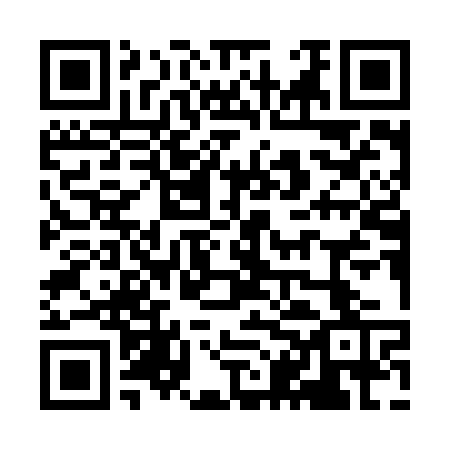 Ramadan times for Oberwaldach, GermanyMon 11 Mar 2024 - Wed 10 Apr 2024High Latitude Method: Angle Based RulePrayer Calculation Method: Muslim World LeagueAsar Calculation Method: ShafiPrayer times provided by https://www.salahtimes.comDateDayFajrSuhurSunriseDhuhrAsrIftarMaghribIsha11Mon5:025:026:4612:363:466:256:258:0412Tue5:005:006:4412:353:476:276:278:0613Wed4:584:586:4212:353:486:296:298:0714Thu4:554:556:4012:353:486:306:308:0915Fri4:534:536:3812:343:496:326:328:1016Sat4:514:516:3612:343:506:336:338:1217Sun4:494:496:3412:343:516:356:358:1418Mon4:464:466:3212:343:526:366:368:1519Tue4:444:446:3012:333:536:386:388:1720Wed4:424:426:2812:333:546:396:398:1921Thu4:394:396:2612:333:556:416:418:2122Fri4:374:376:2412:323:566:426:428:2223Sat4:354:356:2212:323:566:436:438:2424Sun4:324:326:2012:323:576:456:458:2625Mon4:304:306:1712:323:586:466:468:2826Tue4:284:286:1512:313:596:486:488:2927Wed4:254:256:1312:314:006:496:498:3128Thu4:234:236:1112:314:016:516:518:3329Fri4:204:206:0912:304:016:526:528:3530Sat4:184:186:0712:304:026:546:548:3631Sun5:155:157:051:305:037:557:559:381Mon5:135:137:031:295:047:577:579:402Tue5:105:107:011:295:047:587:589:423Wed5:085:086:591:295:058:008:009:444Thu5:055:056:571:295:068:018:019:465Fri5:035:036:551:285:078:038:039:486Sat5:005:006:531:285:078:048:049:507Sun4:584:586:511:285:088:068:069:528Mon4:554:556:491:275:098:078:079:549Tue4:534:536:471:275:098:098:099:5610Wed4:504:506:451:275:108:108:109:57